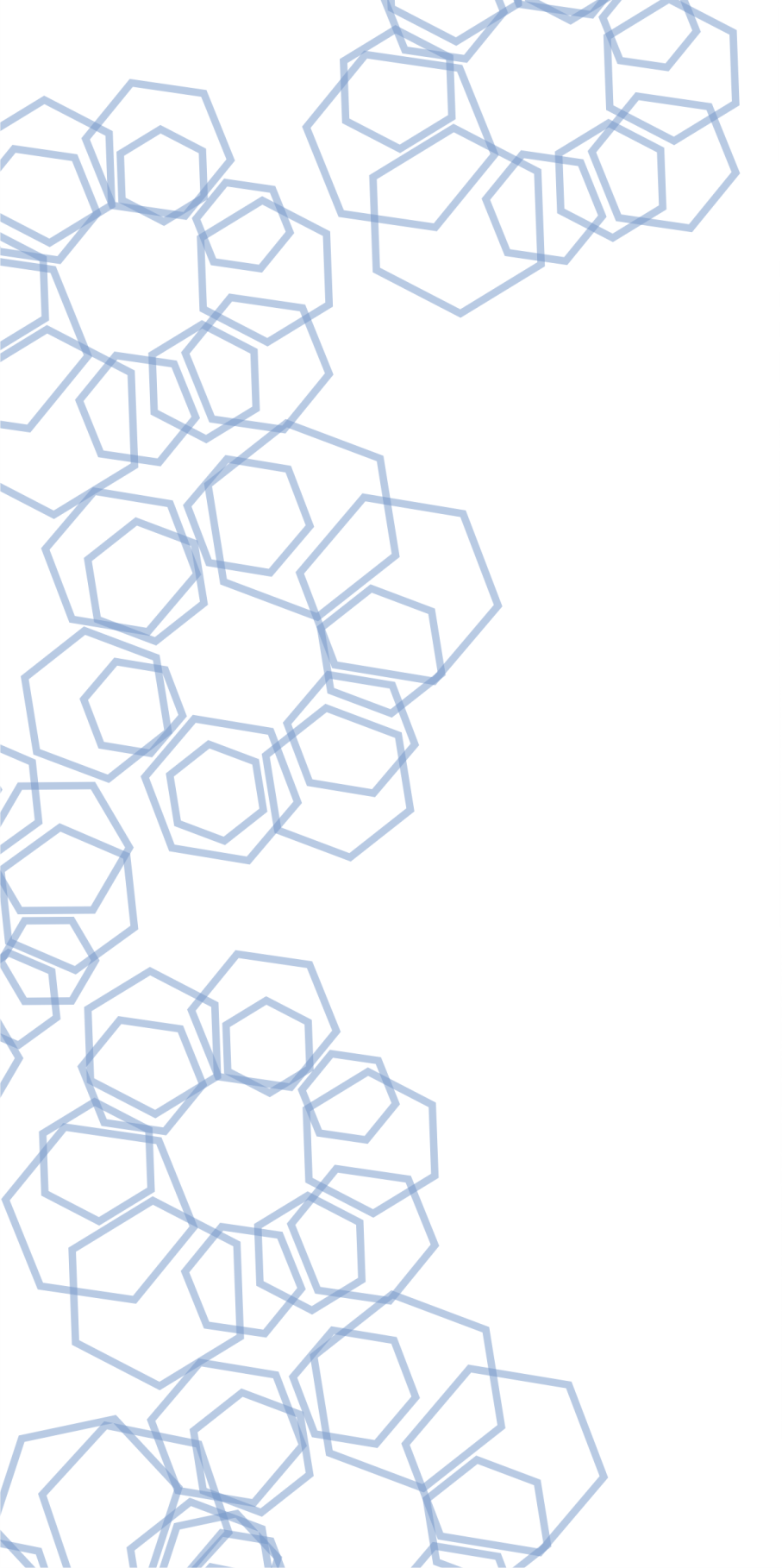 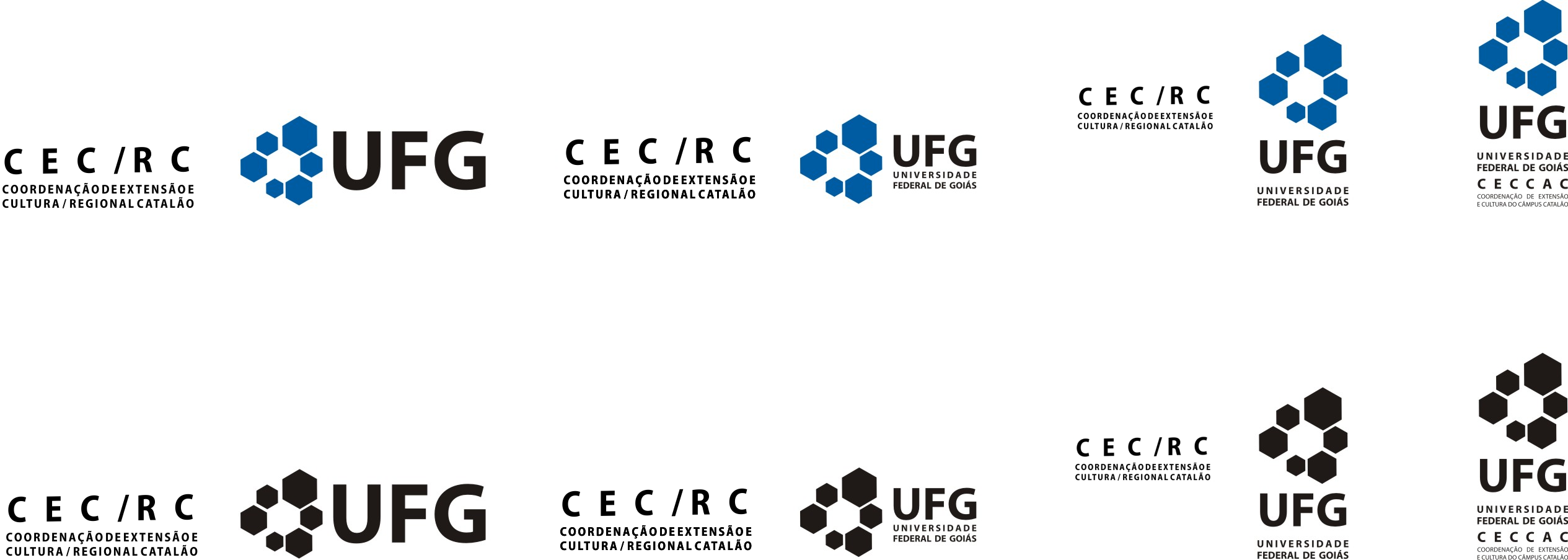 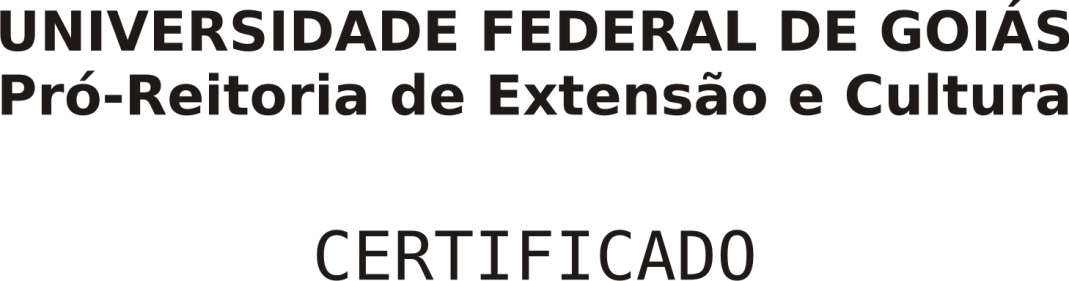                               Registro nº(CÓDIGO) Catalão, xx de xxxxxxx de 2015.